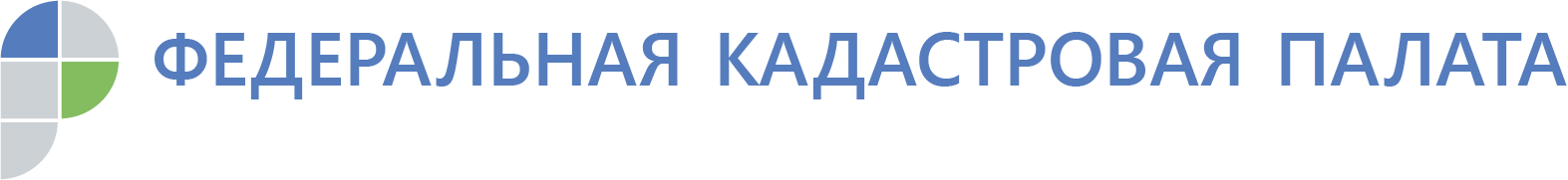 Граница Курской и Белгородской областей проходит согласованиеВ Белгороде обсудили координатное описание границы Курской и Белгородской областейВ Белгороде состоялось совещание по согласованию прохождения границы между Курской и Белгородской областями, в том числе по устранению разногласий по ее прохождению. Наличие установленных границ является одним из ключевых факторов, влияющих на инвестиционную привлекательность регионов.В Белгороде состоялось совещание по согласованию прохождения границы между Курской и Белгородской областями. Мероприятие проводилось в рамках совместной рабочей группы, созданной региональными органами государственной власти с участием представителей Росреестра и филиалов Кадастровой палаты по Курской и Белгородской областям.Функция по установлению границ между субъектами Российской Федерации возложена на региональные органы государственной власти. В процессе  их совместной работы должно быть согласовано прохождение общей границы, подготовлен необходимый пакет документов для передачи в Росреестр. «На данном этапе органами госвласти смежных субъектов проводится согласование местоположения границы между Курской и Белгородской областями. Следующим шагом станет заключение соглашения об установлении границы между регионами. После чего будут подготовлены необходимые документы для внесения сведений о прохождении границы в Единый государственный реестр недвижимости», – говорит специалист  Кадастровой палаты Курской области Ольга Акулова.Наличие в Едином государственном реестре недвижимости (ЕГРН) сведений о границах субъектов упрощает процедуры земельно-имущественных отношений, снижает риски совершающихся сделок, решает вопросы предоставления земель и размещения объектов капитального строительства. Актуальная информация о границах способствует более эффективному управлению территориями и земельными ресурсами регионов, снижая количество спорных ситуаций, например, при предоставлении земельных участков гражданам.Ольга Акулова отметила, что к текущему моменту установлены и внесены в ЕГРН границы Курской области с Воронежской и Липецкой областями. Совместными рабочими группами по сопоставлению границ кадастрового деления кадастровых округов ведутся работы по согласованию границ Курской области с соседними субъектами: Белгородской, Орловской и Брянской областями.Эксперт Кадастровой палаты Белгородской области Марина Калиниченко также отметила важность и значимость работы регионов по внесению в ЕГРН сведений о границах между субъектами России. «Наличие в ЕГРН актуальных сведений позволяет обеспечить соблюдение требований законодательства при проведении кадастрового учета, что повышает защищенность имущественных прав субъектов, юридических лиц и граждан», – говорит Марина Калиниченко.Белгородская область имеет общие границы с Курской и Воронежской областями и Украиной. В настоящее время проводятся работы по согласованию границ как с Курской, так и с Воронежской областями.